Závazná přihláška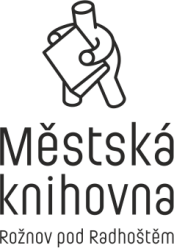 slavnostní Noc s Andersenem22. března 2024Pro čtenáře ve věku 8–11 let.Podmínka pro účast: Připomeň si postavy z knížek o mumincích. Jejich autorka má letos kulaté výročí. Připrav se na oslavu a nakresli nebo vyrob pro ni dáreček s muminkem.Uzávěrka: Přihlášku s muminím dárkem je nutné přinést do knihovny do 8. března!Jméno a příjmení dítěte: …………………………………………………………………...Bydliště: ……………………………………………………… věk: ………….……………Kontakt na rodiče: ………………………………………………………………………….Podpis zákonného zástupce dítěte: ……………………………………………………….Souhlas s pořizováním záznamůPodpisem na přihlášce zákonný zástupce uděluje Městské knihovně Rožnov pod Radhoštěm, p. o., souhlas s bezúplatným pořizováním zvukového a obrazového záznamu v průběhu akce a zároveň souhlasí se zveřejněním takových záznamů na internetových stránkách a nástěnkách knihovny, v médiích a propagačních materiálech za účelem informování o akci a prezentace činnosti knihovny.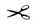 - - - - - - - - - - - - - - - -  Zde odstřihněte – druhá část zůstává dítěti. - - - - - - - - - - - - - - - - - -noc s andersenem na téma: Muminí oslavaZačátek v pátek 22. března v 17:00 hodin, konec v sobotu 23. března v 8:00 hodin.Pokud se na poslední chvíli rozhodnete, že se vaše dítě nebude moci akce zúčastnit (např. kvůli nemoci), dejte nám prosím co nejdříve vědět! Pitný režim a snídaně zajištěna.Seznam věcí na přenocování v knihovně:karimatka, spacák, polštářekhygienické potřeby + ručníkoblečení na pobyt v knihovně, přezůvkyoblečení na spaní, baterkaprůkaz pojištěnce malá pochoutka pro pana Andersena (nepovinné) Maximální počet dětí je 25, přednost dostanou registrovaní čtenáři knihovny.Kontakt (Jitka Slezáková)pevná linka knihovna: 571 654 747mobil knihovna: 777 750 455e-mail: slezakova@knir.cz